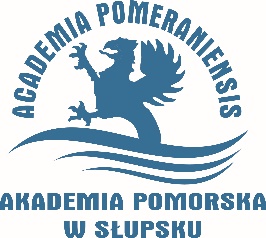 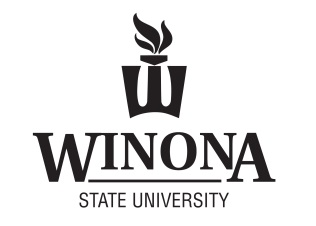 WNIOSEK WYJAZDOWY - WINONA STATE UNIVERSITYROK AKADEMICKI 2017/2018DANE OSOBOWE: Imię i nazwisko:Data i miejsce urodzenia:PESEL:Seria i numer dowodu:Numer telefonu:Adres e-mail:Adres zamieszkania:Wydział:Preferowany okres pobytu Preferowana liczba wykładówZnajomość języków obcych:Poziom znajomości:Czy uczestniczył Pan/Pani w wymianie międzynarodowej?TAK          NIE Jeśli tak, prosimy o wypełnienie:Uczelnia goszcząca:………………………………………………………………….Rok akademicki:…………………………………………………………………….Okres pobytu (w miesiącach):………………………………………………………Data i podpis wykładowcy: